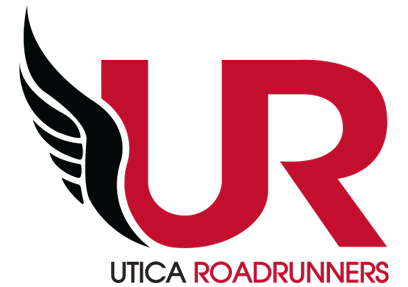 UTICA ROADRUNNERS BUSINESS MEETINGMonday, December 13th, 6pm, Boilermaker OfficesBoard Attendance: Melissa Barlett, Jen Bachelder, Jim Mott, Andrew Rubino, Sharon Scala, Alex Gonzalez, Julie Buehner, Jenn StefkaOnline: Rick Gloo, Phil Trzcinski, Dani Bliss, Jeanine MaceraTravis Belanger, Ashley ManciniMeeting called to order at: 6:06Motion to accept minutes of last meeting: Sharon, Andrew 2nd, passedInitial Business:Examine and reconsider our voting processes for future electionsLooking to update the bylaw language around this to make it more specificAlso, need to better communicate to the membership what the requirements are ahead of timeBoard needs to start thinking about this in JulyWith a plan to put out the call for Board members in both August and September SplittimesThen have a solid ballot by October 1st for Splittimes and no changes can be made after thatVote for Officers for 2022 takenOfficers will be:President: Jim MottVP Activities and Events: Andrew RubinoVP Administration and Finance: Sharon ScalaSecretary: Melissa BarlettTreasurer: Jen Bachelder,COMMITTEE REPORTS Activities & Events –Andrew RubinoRaces - Upcoming 2022NEW YEAR'S RUN-Jen Bachelder and Jeannine MaceraStart at Accelerate at 10amJeanine has worked with Whitestown PD to make sure we are clearNeeds a number of registrants to give peopleCourse is figured outWe intend to set up the clock even though we are not tracking or timingJen will need to get that from PhilAlex will help and check on the battery ahead of timeWe also now have 100 feet of extension cordSPI will have some demos of their compression boots and maybe other stuffFree to members who have renewed by 6pm on Dec. 31stCoffee and shake bar will be openWe should share the link and get more folks to sign uphttps://runsignup.com/Race/NY/Whitesboro/NewYearsDay5KKidsRunSneaker Store may help us to promote it (Sharon will check)VolunteersNeed about 2-4 for the runTHE UR SIX PACK - Jim MottA new bundle in the spirit of the Four Race Challenge.  A four, five or six pack that will include our core four races and our two virtual events we have created and maintained being the Scavenger Hunt and FIVE after FIVE. We are hoping to open the bundle on January 15, 2022. All race directors are working on their separate swag and pricing.  The bundle will be open through April 15th.Jim showed us some draft artwork, we generally like itThis bundle would only come with a shirt6 pack - long sleeve hoodie5 pack - long sleeve performance4 pack - short sleeve shirtPricing6 pack for $1405 pack for $1254 pack for $100We will mostly give people a code to sign up for each of the regular races for free, and all should be open right around Jan 15th for most racesExcept Falling Leaves will not open until after the BoilermakerCodes should be unique to runners, maybe only able to be used once per raceJim will be talking to people about how they already do this so we can get it rightSave Our Switchbacks - Sharon ScalaSaturday, April 16th.Sharon will keep the current logo, maybe in a different colorLooking to maybe do plants as a giveaway, or something small plantwise for everyone, and maybe nice plants for winnersSeed packets for participants?Will have a sale for January 1stWill need to figure out how to sort this with the 6-packPerhaps a code to get money off the 6 pack?TNT timing securedEB 5k Run - Rebecca AcetoApril 30thArtwork for shirts is comingWill be working with the right folks for pricingAlex is helping with permits neededOn the 840 trailPhil is figuring out awards and signage for the course including ED factsWaiting for Amanda to work with PhilCosts of about $13/signSummer Sizzle - Jim MottProctor Park-Sunday, June 19, 2022The Sizzle falls on Juneteenth.We will be working with the DEI Committee on creating potentially a nice weekend as they are hoping to hold a 5k around the same time.Not planning on making it USATF this year, not worth the costs and effortTNT timing securedTunnel to Towers Utica 5k - Phil Trzcinski/Alex GonzalezAugust 21, 2022Money from last year and upcoming goes to new programs to put an end to Veteran homelessness with tiny houses and also a housing area in Florida for family members of fallen first responders and injured vetsFalling Leaves - Mike BrychSunday, September 25thRRCA is offering a race challenge across NY and would be interested in bringing in Falling Leaves, Andrew is working on this with MikeSkeleton Run - Rick GlooDate is likely to be Oct 16th (permit not approved yet)Last year’s race still has timing invoice outstanding, which may be coming in the mail, but Rick will work on making sure we get thatShould be close to $500Run 2 End World Hunger - Rocco FernalldThe 2021 event was a HUGE success!Looking to do a check presentationPhil is working on getting a big check made that will have a dry erase surface so we can reuse$100 for the first checkMaybe we look into more?Rocco will continue to direct this next yearVirtual EventsScavenger Hunt-Rebecca AcetoAlex and Rebecca are working on ideas for raising money and designsMelissa is still willing to do the tech side of the Scavenger Hunt, including a self-reporting mechanism through GoogleFormsFIVE after FIVE-Jen BachelderIdeas for logo and related ideas are being worked onJen will work on finding others to join her planning groupMay 6-20thActivities - LimitedBlood DriveOur next one will be February 25th at AccelerateSafety Run - Sharon ScalaEvent was a great success.MCC folks would love to work with us and keep it goingMaybe update it to a 5KAshley knows the campus fairly well and can help with a future routeCost was only $300, but if we could get even less it would be better since this event typically has no incomeScholarships - Andrew Rubino Andrew will be getting startedBoilermaker Training Program - Tim and Joan KaneTim still wants to be involved in the coaching, but does not want to have to be present on a weekly basisWould be good to start again in Feb at Accelerate and make sure we get on the Boilermaker course a bit earlierWe need more folks to be involved in the Saturday runsIf someone (maybe Tim?) could coordinate a schedule of volunteers and make sure that someone is technically in charge each week, we could have a rotating group of people who can take charge each weekSaturdays are tough for any one person manage all/most of the timeYouth XC Training Program - Nate Getman Nate has plans on bringing this back for 2022Grand Prix - Gary LaShureGrand Prix events and calendarWill probably be pretty similar to this past yearAs we figure out what will be on this list, we will try to get that info out to peopleCNY Running Club Cup - Tim Kane Tim will still coordinate this!Development Runs - Ashley ManciniMay 11th is the tentative start dateWill end the Wed before Falling Leaves, May 21stTimingRequires a good core group of peopleJenna is likely to consider keeping up with thisTear-down needs more volunteers on a regular basisTags/Bibs/etcPhil is looking into shoe things that people would have to bring every week to get timedNew numbers worked really well for Rebecca, and she will keep doing registration with the new systemCommunication needs to all go through Ashley directly, or Jim Mott if you can’t reach AshleyShe’s great with vendors, so long as she knows ahead of timeRegistration at 5:30, runs officially start at 6:30Should people get credit if they start the run early?Conversation can be had at some future meetingsActivities - OngoingVolunteers- Travis BelangerWill continue into 2022!Will have help from Jenna in 2022Will connect with race directors and keep Andrew in the loop to make sure that all needs will be metWould be best to have a good system for communication between race directors and Travis so that both know what’s happeningCan help to have volunteers for events then be directly connected through RunSignUp or just with the race director for instructions for each particular eventTravis is putting together a better, more standardized system for keeping track of volunteers next year and will try to communicate mainly by emailTravis will send to Jen/Andrew the current folks who should have enough points for red jackets from 2021For 2022, make sure that people are keeping up with their 5 volunteer points each year to get a mileage ChevronCreate an email list for this and send remindersWebsite needs a “Red Jacket and Chevron” page to clarify all the detailsAlex suggested making a Facebook group of folks who generally are willing to volunteer for things even beyond the needed numbers for jackets etc.Are we still going to provide volunteer shirts for volunteers, because we are running outYes, and we will need more in various sizesSocial - Danielle Bliss and Sharon ScalaThe lights run in Rome went really well and had a good turnoutJan 29th snowshoeing eventProbably 10am-ishWe can spend from our budget for some snacks to provide for this eventHappy Hour currently on hold in Jan due to COVID restrictionsThursday Night Run at Accelerate - Wendy BowersSounds like these are going fine for now.CommitteesDiversity Committee - Alex Gonzalez/Melissa BarlettCommittee met last week to discuss Run Against Racism ideas.May include an actual 5K run in JuneMVCC Run Against Racism lecture event, February 7th, 4:30-6pmWill be part of the MVCC Cultural Events brochure and calendarVirtual Speaker Series/Nutrition and Wellness - Rick GlooRick is working on someone for January and continuing to work on the futureWill aim to sort this out in time for the Jan SplitimesJim is working on Jeff GallowayAdministration & Finance – Sharon ScalaFinancial - Jen BachelderThrough November 2021November loss is about $2300We’ve done more investing that profiting this past yearSkeleton should come out in the blackBudget meeting will be in FebruaryAiming for February 12th, 6pmAiming to be at Babe’s, but could also be virtual weather/COVID dependingMerchandise - Sharon Scala Sharon will be working with Ben and looking for a new printer for shirts in the futureEquipment and Rental - Phil Trzcinski2x4 dry erase check will be in this month for $100Can order a second one for times when we need more than one, like scholarshipsMelissa move, Andrew seconds, we pass to order a second checkTrailer is still stuck on the assembly lineSupply chain is still pretty nutsTiming is completely uncertainSo far, we are not being told that there is a price increase, but there is still a chance that there will be an increase, but we aren’t expecting much if soWhite trailer is completely sold and gone, $500Black trailer will be traded for $1500Remains ours until our new one comes inIs currently parked at Northland motors so it won’t get plowed in at the Parkway and it will be in a good place to move our items when the new one comes inPhil can grab equipment from the black trailer as needed while it is parkedWe may need transfer of ownership for the Black Trailer and an update of registration for 2022Phil is working out the precision details of what we will need in terms of paperwork and will turn in the amount for reimbursement as neededTiming research for D runs and other smaller runsDo this in ways that involved less people and not an entire companyThere are some places creating tech with various types of transponders that require less peopleWebscorer - $250/year, and uses an NFC chip and has an app on a variety of devicesNeed to tap the device (often a silicone band) on the phone, have a person on each side picking them upPeople could buy their bands, but perhaps we could have some on hand for those who don’t have theirs or are only one-off runnersWe can continue to think about the future of how this might workMembership - Rebecca AcetoCurrent membership numbers are 338 (compared to 337 from last year). 512 current members compared to 532 from last year.Working with Jen to work on reminders and social media, and this will probably include new member featuresWebpage/Race Calendar - Melissa Barlett/Andrew RubinoWe have been updating as we get informationKeep sending it!Facebook & PR - Jen Bachelder/Andrew RubinoEverything is awesome, nothing newClubs & Organizations Liaisons - Rick Gloo, Tim Kane (USATF and RRCA) RRCA - Rick is finally figuring out the website and information and making sure we get renewed in time for the New Year’s runRick will likely need the debit card soon to finish this process ($3000-4000)Jim will get the insurance info to Accelerate ASAP once this gets doneSponsorship - Rocco FernalldRocco will continue with Utica First, but we might need someone to take over as sponsorship coordinator for the ongoing futureSomeone to communicate with local businesses and get them interested in sponsoring and securing sponsorships for the futureJulie will look into helping out with thisUtica First will continue their $5,000 level in 2022.We have in-kind sponsorship deals currently with The Fitness Mill, Accelerate Sports and we are currently working on a partnership with SPI and Erik Weinberg.OLD BUSINESSWalking ChevronDan Stedman is still working on the languageWe will be announcing this in the January SpliTimes and also through social media.Will be mainly for chevrons and will continue to include a volunteer point requirement2022 Banquet PlanningStill thinking about possible future ideas, and COVID is making things complicatedAt this point, we are probably looking at something in March at the earliest to give us time to planNot sure with mask mandates etc. who will be booking for MarchAs a backup, we can still have an outdoor event in May if neededWe will table this until January, but it will be a priority item in JanuaryNEW BUSINESSRace Directors’ Meeting-Saranac Brewery-Sybil JohnsonFeb 2ndSybil is planning this with race directors Syracuse to AlbanyCode of Conduct is signed by all present board members for 2022Jim is working on a Marathon with Matt Moore between Utica and RomeMelissa and Jim will be looking at the by-laws and other club language to make updates and make things more consistent. Next MeetingMonday, Monday, January 10th, 2022- Boilermaker Offices, 6pm.Ended at 8:05pm